Activity LA-5Create a Two Way Match Release RequisitionScenarioYou are purchasing a newsletter publication that provides twelve months of newsletters for one price.  You will process this as a Two Way Match requisition and convert to PO.  You will then start an invoice to see the effects of the two way match on the purchasing process.SetupLog in to ProcureAZ using the Requisitioner (DA) role on your Training Data Card.Review GAO Policy related to items appropriate for Two Way Match  (below is current draft)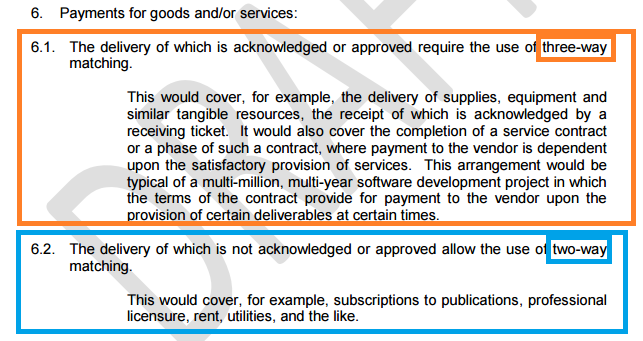 StepsCreate the new Requisition document.In the Header Bar, click Documents.Hover the mouse over Requisitions. The Requisitions menu expands.Click New. The New Requisition document opens.Complete the data entry on the General tab.Make sure the Department matches the Department on your Training Card. If it does not select the matching Department from the drop down menu.In the Location drop down menu, select the Location on your Training Card. If it does not select the matching Location from the drop down menu.In the Requisition Type drop down menu, select Release.In the Short Description field, enter today’s date, your user name and Two Way Match (example: 12 Mar TrainDA1 Two Way Match).Select Two Way Match from the Invoice Method drop down.You will only have Two Way Match if your agency has authorized you to enter this type of document.Click the Save & Continue button. Observe the Confirmation Message that is displayed.On your Training Card, write down the Requisition Number that has been assigned to the Requisition in the space provided for Step B.6.Add an Item to the Requisition.Click the Items tab.On the Items > General tab, click the Search Items button.In the Search Using field, enter Newsletter.Click the Find It button.The list of vendors is listed to the left of results list.  If necessary, click the Show More link to see all of the vendors that have items in the search results.Scroll down the list of vendors and click on the vendor listed on your Training Card.In the Release Results section, find the Yearly Newsletter - 12 months of Newsletters (Unit Cost $50.00), and in the Quantity field, enter 1.Click the Add to Req & Exit button.Review the Vendors tab.Click the Header > Vendors tab.Observe the vendors listed along with their Remit-to Address information.Review the Address information on the Requisition.Click the Header > Address tab.Observe the Ship-to and Bill-to Address for the selected Department.Complete the Accounting information on the Requisition.Click the Header > Accounting tab.NOTE: Refer to the Accounting Information section of the Training Data CardUse the accounting information from Function Code 1.Click the Save Based on Percentages button.Click the Rebuild for All Items button. The document will need up to a minute to process the new accounting information.When the process is complete, click the OK button in the dialog box that appears.Optional: Add Attachment to the Requisition.Click the Add File button. The Add File page opens.Click the Browse button.Navigate to the Documents folder (look on the left side of the file window for the shortcut).Double-Click Documents for Training.Select the file noted on your training card for Step G.5.Click Open.In the Name field, enter today’s date and Item FAQ.Click the Save & Exit button.Optional: Add a Note to the Requisition.Click the Notes tab.In the Note field, enter This is a two way match Requisition.Click the Save & Continue button.Review and submit the document for approval.Click the Summary tab.Review all of the information on the document.Click the Submit for Approval button.In the dialog box, click OK.On the Approval Path screen, click the Continue button.Go to the Routing tab to review the approval path details.Click the Home button to indicate you have completed the activity.Note: Trainer will need to process the approval of each submitted document before beginning the next activity.Review a Release Purchase OrderScenarioThe Requisition you submitted in the previous activity has received the final approval which resulted in the automatic creation of a Release Purchase Order. You want to locate and review the Purchase Order that was created.SetupUser is logged in with the Requisitioner (DA) role from your Training Data Card.StepsNavigate to the Requisitions by document status.In the Header Bar, click Documents.Hover over Requisitions.Click Gone to PO.Locate a Requisition document.On the Requisitions – Gone to PO page, locate the Requisition document that you wrote down on your Training Card in Step B.6.Observe that the Requisition appears in the list.Click the Requisition document number to open the document.Observe that the Item Information section on the Summary tab contains a link to the New Purchase Order document.Open the Purchase Order document.Click the Purchase Order number link to open the Purchase Order document.On your Training Card, write down the Purchase Order Number that has been assigned to the Requisition in the space provided for Step M.2.Review the Purchase Order document.Review the information on the Summary tab of the Purchase Order.Notice that the Alternate ID contains RQ###########This is the AFIS Document ID for the Requisition (creates PreEncumbrance) that was integrated to AFISNotice that the accounting displayed with each item contains many more fields than the three Function Code fields that you entered from your Training Data Card.This is a result of the AFIS Function Code Inference being passed back to ProcureAZ after the document integrationObserve the document status (should be Ready to Send)Send PO to VendorScroll to the bottom of the Summary tab.Click radio button for Set to Printed statusClick Save and Continue.Click the OK button if status window pops up.Observe the document status (should be Sent)Click the Home button to indicate you have completed the activity.Click the Logout icon “x”
Begin an invoice to see the Effects of Two Way MatchSetupUser is logged in with the Account Payable User (APUser) role from your Training Data Card.Locate the Purchase Order.In the Header Bar, click Documents > Invoice > New.On the New Invoice – Search PO page enter your PO number in the PO# field and the Release number in the Release field (you wrote this on your Training Data Card)Click the Find It button.Create the new Invoice.In the search results, select the radio button for the Purchase Order.Click the Select button.Complete the General tab on the Invoice.In the Invoice Number field, enter <today’s date><your three initials>INV9087.In the Invoice Description field, enter Two Way Match ## where ## is your student number.Click the Save & Continue button.Review Permit to Pay Click the Items tab Note that the Permit to Pay amount is set to the item cost - $50You did NOT do a receipt and since the Purchase was a two way match, no Receipt was required.Return to the Purchase OrderClick the Back to PO link on the Invoice Scroll down to notice that there is an in process invoice on the PO – no Receipt section above it.Click the Home button to indicate you have completed the activity.ProcureAZ Training - Student Data Card.ProcureAZ Training - Student Data Card.ProcureAZ Training - Student Data Card.Two Way Match Release RequisitionTwo Way Match Release RequisitionActivity LA-5Login Information:Login Information:Login Information:ProcureAZ URLhttp://procuretrain.az.govhttp://procuretrain.az.govNote your Student Number:User ID - LOOK CAREFULLYTrainDA<student number>TrainDA<student number>Passwordpassword1password1User ID - LOOK CAREFULLYTrainAPUser<student number>TrainAPUser<student number>Passwordpassword1password1Approver IDTRAINDEPTAPPRTRAINDEPTAPPRPasswordpasswordpasswordAccounting Information:Accounting Information:Accounting Information:Function Code 1Function Code 1Function Code 1Budget Fiscal Year20152015FunctionRMDITA9760RMDITA9760Object75997599Function Code 2Function Code 2Function Code 2Budget Fiscal Year20152015FunctionRMDADM9780RMDADM9780Object71127112Use these values for completing activities:Use these values for completing activities:Use these values for completing activities:Step B.1Department TRAIND1Department TRAIND1Step B.2Location ADMINLocation ADMINStep B.6Requisition # __________________Requisition # __________________Step C.6 VendorFunny FarmsFunny FarmsStep G.5 FilePick Any File less than 10 MBPick Any File less than 10 MBStep M.2PO # ______________________Release # _____________________PO # ______________________Release # _____________________